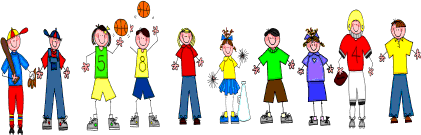 Fifth Grade Social Studies Vocabulary WordsChapter 1, Lesson 1Homework: Using your textbook or dictionary as a resource, look up the definitions of each of the vocabulary words.Write a sentence pertaining to social studies for each of the words on the list.  You will have 11 sentences.Complete this assignment on loose-leaf paper.This assignment is for a grade.  You will get one extra bonus point for each sophisticated word that you utilize in your sentences.  You will lose one point for each spelling or grammar mistake in each sentence. Define AND write in a sentence: contiguous region relative location continent populationWrite in a sentence:  two to too there their they’re